NUTRIENTS	/	SOIL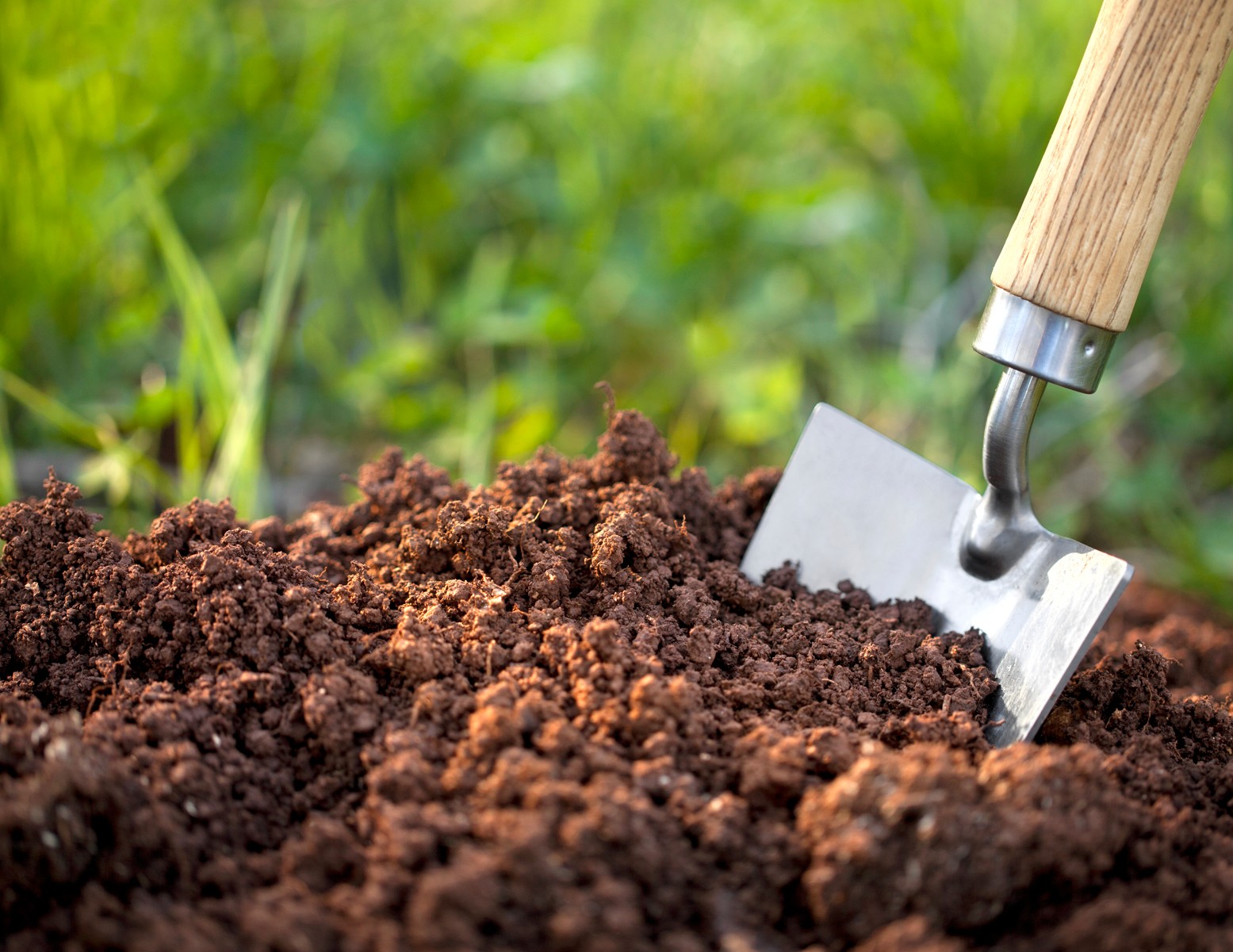 LIGHT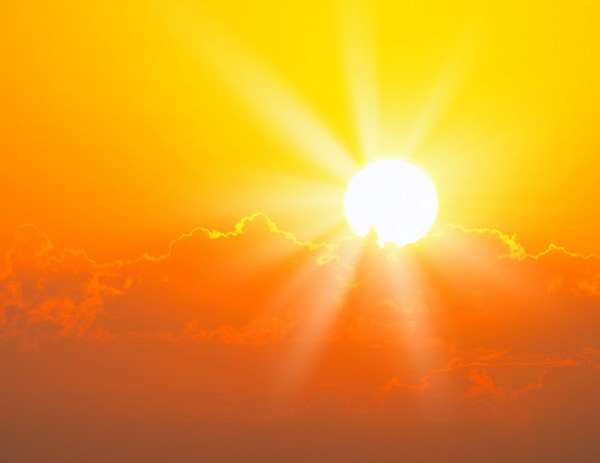 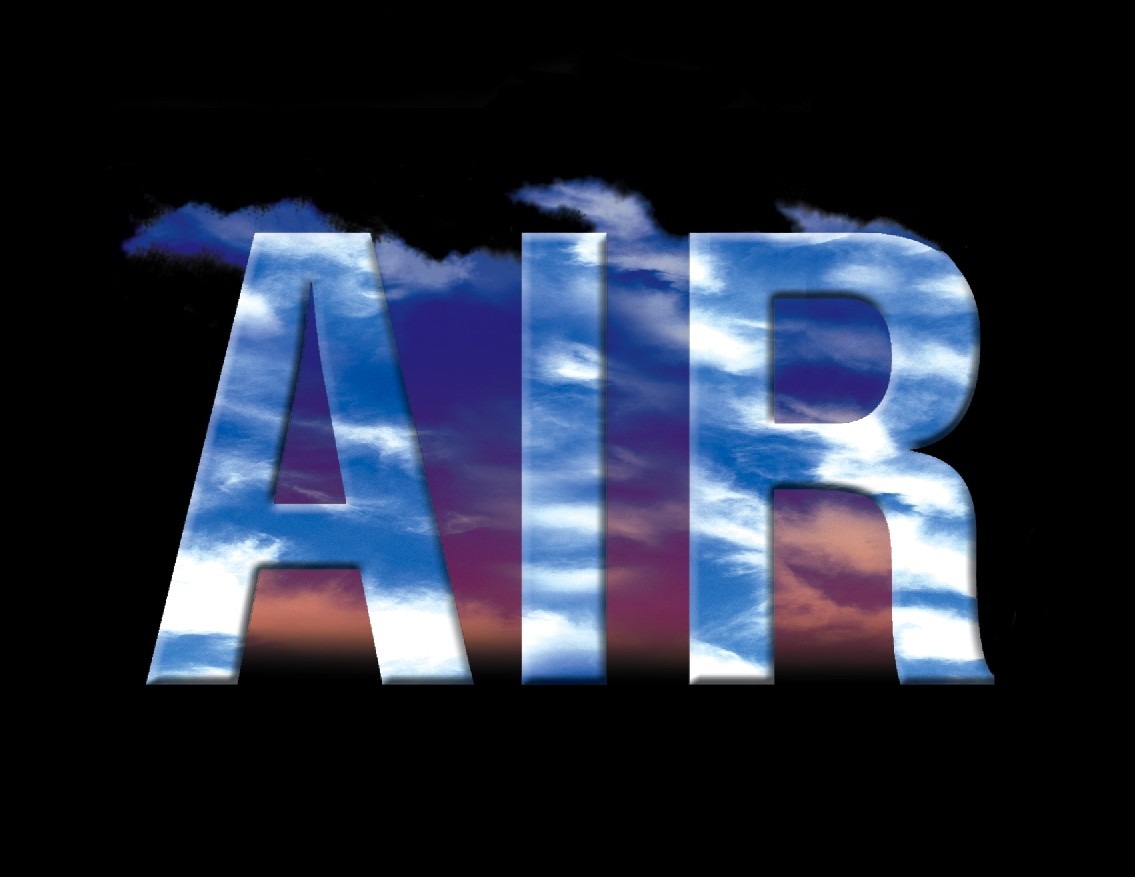 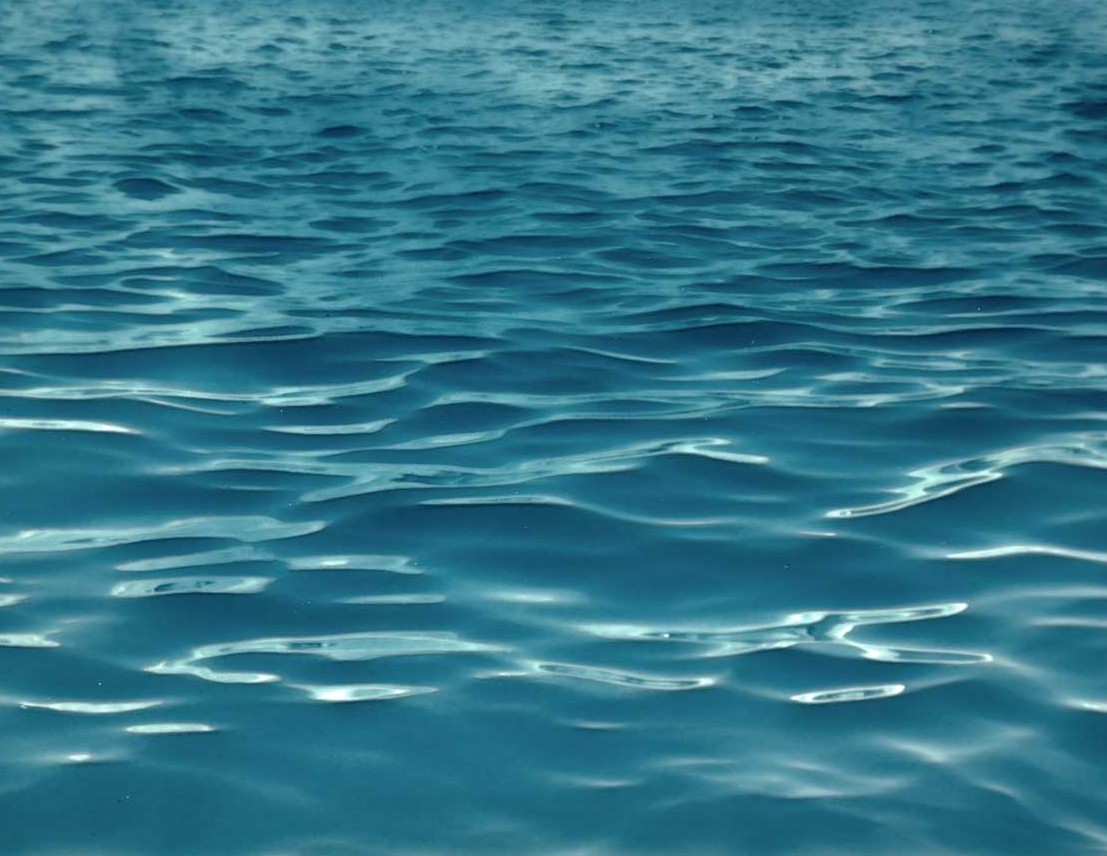 WATERSPACE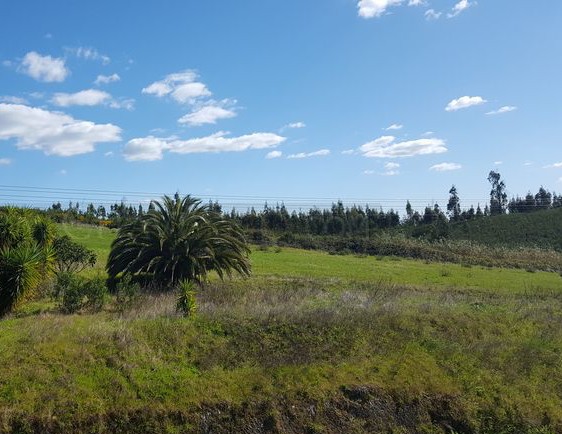 